1 июня в нашем детском саду прошел праздник, посвященный Дню защиты детей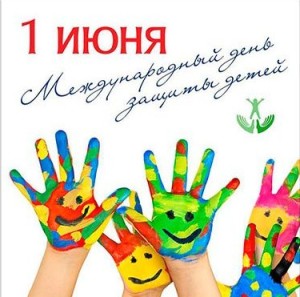       День защиты детей, приходящийся на первый день лета — один из самых старых международных праздников, его отмечают во всем мире с 1950 года. День защиты детей отмечается по — разному, но обязательно — каждый год!Это всегда —  веселье, радость, счастье!На Празднике, посвящённом Дню Защиты детей ребята  играли, пели песни, рассказывали стихи, рисовали мелками на асфальте и посмотрели театральное представление «Как котенок учился быть вежливым».Праздник  получился занимательный, веселый, озорной.
День защиты детей — это не только веселый праздник для самих детей, это и напоминание обществу о необходимости защищать права ребенка, чтобы все дети росли счастливыми, учились, занимались любимым делом и в будущем стали замечательными родителями и гражданами своей страны.
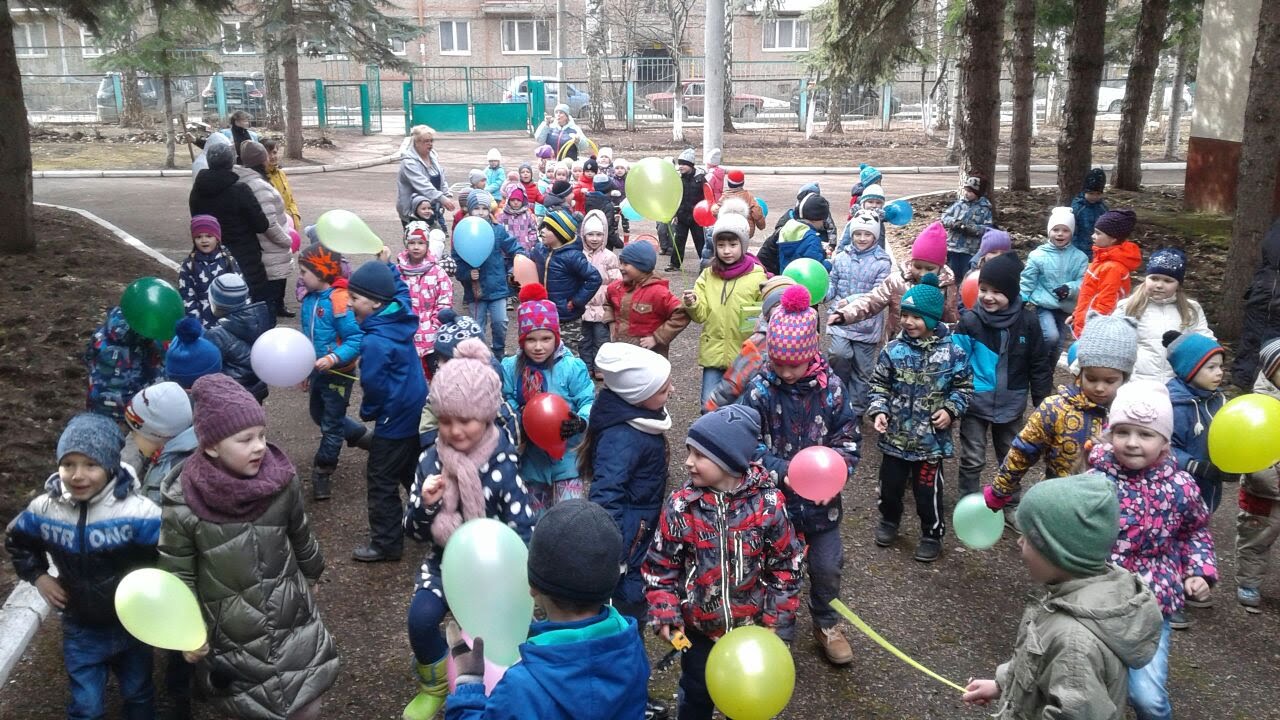 